Registered charity number: 1152618Liver4Life08000 74 34 94info@liver4life.org.ukwww.liver4life.org.uk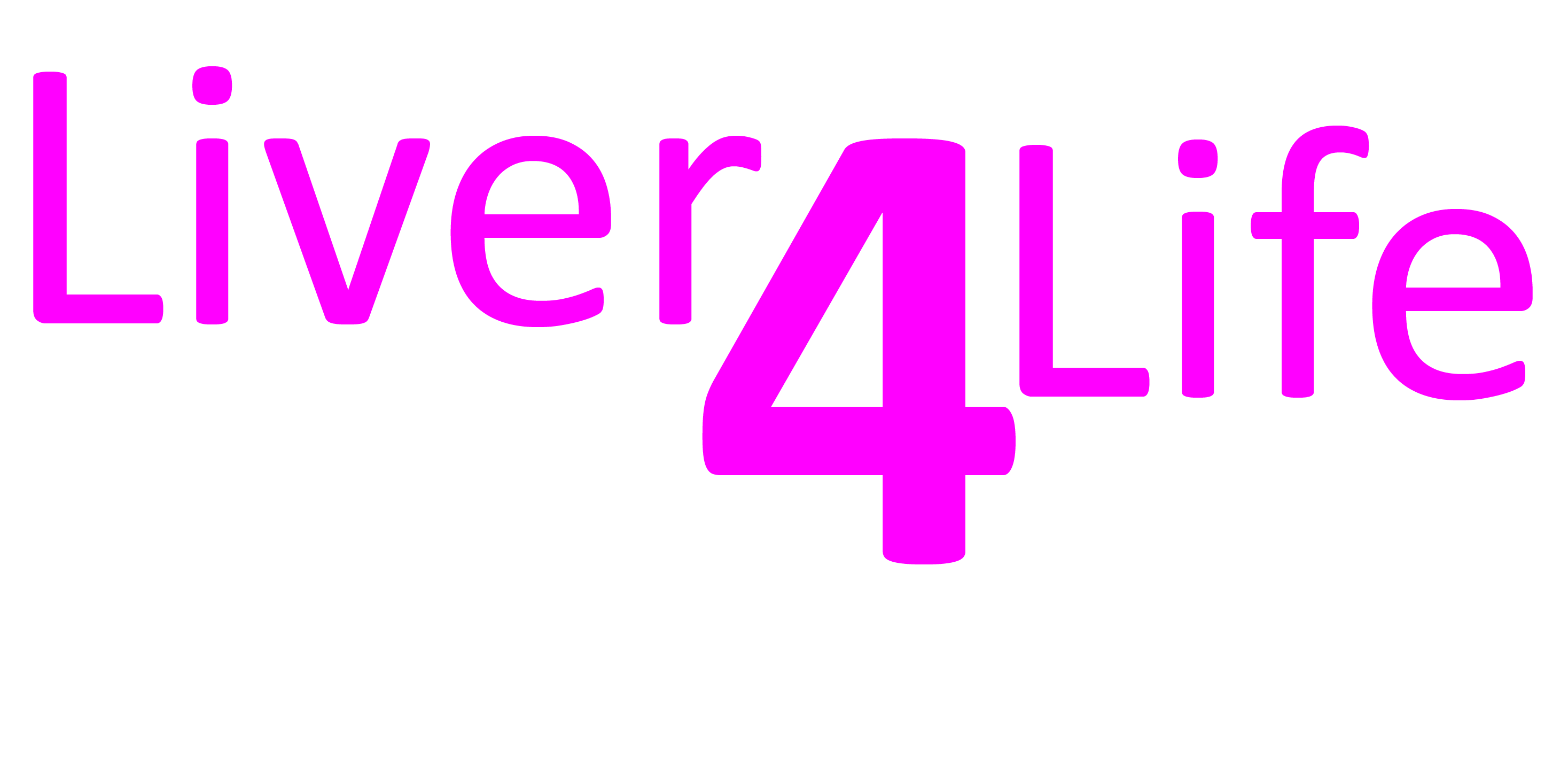 HELPLINE VOLUNTEER APPLICATION FORMHELPLINE VOLUNTEER APPLICATION FORMHELPLINE VOLUNTEER APPLICATION FORMHELPLINE VOLUNTEER APPLICATION FORMHELPLINE VOLUNTEER APPLICATION FORMHELPLINE VOLUNTEER APPLICATION FORMHELPLINE VOLUNTEER APPLICATION FORMHELPLINE VOLUNTEER APPLICATION FORMHELPLINE VOLUNTEER APPLICATION FORMHELPLINE VOLUNTEER APPLICATION FORMHELPLINE VOLUNTEER APPLICATION FORMHELPLINE VOLUNTEER APPLICATION FORMSurnameFirst NameTitleStreet AddressTown/CityCountyPost codePost codePhone NoE-mail AddressE-mail AddressE-mail Address Age range:           18 - 29 yrs              30 - 49 yrs              40 - 49 yrs              50 - 59 yrs              60+ yrs  Age range:           18 - 29 yrs              30 - 49 yrs              40 - 49 yrs              50 - 59 yrs              60+ yrs  Age range:           18 - 29 yrs              30 - 49 yrs              40 - 49 yrs              50 - 59 yrs              60+ yrs  Age range:           18 - 29 yrs              30 - 49 yrs              40 - 49 yrs              50 - 59 yrs              60+ yrs  Age range:           18 - 29 yrs              30 - 49 yrs              40 - 49 yrs              50 - 59 yrs              60+ yrs  Age range:           18 - 29 yrs              30 - 49 yrs              40 - 49 yrs              50 - 59 yrs              60+ yrs  Age range:           18 - 29 yrs              30 - 49 yrs              40 - 49 yrs              50 - 59 yrs              60+ yrs  Age range:           18 - 29 yrs              30 - 49 yrs              40 - 49 yrs              50 - 59 yrs              60+ yrs  Age range:           18 - 29 yrs              30 - 49 yrs              40 - 49 yrs              50 - 59 yrs              60+ yrs  Age range:           18 - 29 yrs              30 - 49 yrs              40 - 49 yrs              50 - 59 yrs              60+ yrs  Age range:           18 - 29 yrs              30 - 49 yrs              40 - 49 yrs              50 - 59 yrs              60+ yrs  Age range:           18 - 29 yrs              30 - 49 yrs              40 - 49 yrs              50 - 59 yrs              60+ yrs Date AvailableCriminal Convictions – Self Disclosure PolicyIn line with L4Ls duty of care to staff, volunteers and service users, we operate a self-disclosure policy for any criminal convictions you feel might affect your involvement with L4L. We operate this policy under The Rehabilitation of Offenders Act (ROA) 1974. Therefore only those unspent convictions which fall under the Exception order of the ROA, relating to working with vulnerable adults, need to be declared.If you have such convictions, please tick here: Criminal Convictions – Self Disclosure PolicyIn line with L4Ls duty of care to staff, volunteers and service users, we operate a self-disclosure policy for any criminal convictions you feel might affect your involvement with L4L. We operate this policy under The Rehabilitation of Offenders Act (ROA) 1974. Therefore only those unspent convictions which fall under the Exception order of the ROA, relating to working with vulnerable adults, need to be declared.If you have such convictions, please tick here: Criminal Convictions – Self Disclosure PolicyIn line with L4Ls duty of care to staff, volunteers and service users, we operate a self-disclosure policy for any criminal convictions you feel might affect your involvement with L4L. We operate this policy under The Rehabilitation of Offenders Act (ROA) 1974. Therefore only those unspent convictions which fall under the Exception order of the ROA, relating to working with vulnerable adults, need to be declared.If you have such convictions, please tick here: Criminal Convictions – Self Disclosure PolicyIn line with L4Ls duty of care to staff, volunteers and service users, we operate a self-disclosure policy for any criminal convictions you feel might affect your involvement with L4L. We operate this policy under The Rehabilitation of Offenders Act (ROA) 1974. Therefore only those unspent convictions which fall under the Exception order of the ROA, relating to working with vulnerable adults, need to be declared.If you have such convictions, please tick here: Criminal Convictions – Self Disclosure PolicyIn line with L4Ls duty of care to staff, volunteers and service users, we operate a self-disclosure policy for any criminal convictions you feel might affect your involvement with L4L. We operate this policy under The Rehabilitation of Offenders Act (ROA) 1974. Therefore only those unspent convictions which fall under the Exception order of the ROA, relating to working with vulnerable adults, need to be declared.If you have such convictions, please tick here: Criminal Convictions – Self Disclosure PolicyIn line with L4Ls duty of care to staff, volunteers and service users, we operate a self-disclosure policy for any criminal convictions you feel might affect your involvement with L4L. We operate this policy under The Rehabilitation of Offenders Act (ROA) 1974. Therefore only those unspent convictions which fall under the Exception order of the ROA, relating to working with vulnerable adults, need to be declared.If you have such convictions, please tick here: Criminal Convictions – Self Disclosure PolicyIn line with L4Ls duty of care to staff, volunteers and service users, we operate a self-disclosure policy for any criminal convictions you feel might affect your involvement with L4L. We operate this policy under The Rehabilitation of Offenders Act (ROA) 1974. Therefore only those unspent convictions which fall under the Exception order of the ROA, relating to working with vulnerable adults, need to be declared.If you have such convictions, please tick here: Criminal Convictions – Self Disclosure PolicyIn line with L4Ls duty of care to staff, volunteers and service users, we operate a self-disclosure policy for any criminal convictions you feel might affect your involvement with L4L. We operate this policy under The Rehabilitation of Offenders Act (ROA) 1974. Therefore only those unspent convictions which fall under the Exception order of the ROA, relating to working with vulnerable adults, need to be declared.If you have such convictions, please tick here: Criminal Convictions – Self Disclosure PolicyIn line with L4Ls duty of care to staff, volunteers and service users, we operate a self-disclosure policy for any criminal convictions you feel might affect your involvement with L4L. We operate this policy under The Rehabilitation of Offenders Act (ROA) 1974. Therefore only those unspent convictions which fall under the Exception order of the ROA, relating to working with vulnerable adults, need to be declared.If you have such convictions, please tick here: Criminal Convictions – Self Disclosure PolicyIn line with L4Ls duty of care to staff, volunteers and service users, we operate a self-disclosure policy for any criminal convictions you feel might affect your involvement with L4L. We operate this policy under The Rehabilitation of Offenders Act (ROA) 1974. Therefore only those unspent convictions which fall under the Exception order of the ROA, relating to working with vulnerable adults, need to be declared.If you have such convictions, please tick here: Criminal Convictions – Self Disclosure PolicyIn line with L4Ls duty of care to staff, volunteers and service users, we operate a self-disclosure policy for any criminal convictions you feel might affect your involvement with L4L. We operate this policy under The Rehabilitation of Offenders Act (ROA) 1974. Therefore only those unspent convictions which fall under the Exception order of the ROA, relating to working with vulnerable adults, need to be declared.If you have such convictions, please tick here: Criminal Convictions – Self Disclosure PolicyIn line with L4Ls duty of care to staff, volunteers and service users, we operate a self-disclosure policy for any criminal convictions you feel might affect your involvement with L4L. We operate this policy under The Rehabilitation of Offenders Act (ROA) 1974. Therefore only those unspent convictions which fall under the Exception order of the ROA, relating to working with vulnerable adults, need to be declared.If you have such convictions, please tick here: EducationEducationEducationEducationEducationEducationEducationEducationEducationEducationEducationEducationSecondary EducationAddressAddressFrom:To:From:To:GCSEs/A levelsGCSEs/A levelsGCSEs/A levelsGCSEs/A levelsGCSEs/A levelsGCSEs/A levelsGCSEs/A levelsGCSEs/A levelsGCSEs/A levelsGCSEs/A levelsCollege/UniversityAddressAddressFrom:To:From:To:QualificationsQualificationsQualificationsQualificationsQualificationsQualificationsQualificationsQualificationsQualificationsQualificationsOtherAddressAddressFrom:To:From:To:QualificationsQualificationsQualificationsQualificationsQualificationsQualificationsQualificationsQualificationsQualificationsQualificationsReferencesReferencesReferencesReferencesReferencesReferencesReferencesReferencesReferencesReferencesReferencesReferencesPlease provide the name and address of two people (not related to you) to whom we may apply for references, at least one of whom is your current or most recent employer, or other professional who is able to comment on your character and skills.Please provide the name and address of two people (not related to you) to whom we may apply for references, at least one of whom is your current or most recent employer, or other professional who is able to comment on your character and skills.Please provide the name and address of two people (not related to you) to whom we may apply for references, at least one of whom is your current or most recent employer, or other professional who is able to comment on your character and skills.Please provide the name and address of two people (not related to you) to whom we may apply for references, at least one of whom is your current or most recent employer, or other professional who is able to comment on your character and skills.Please provide the name and address of two people (not related to you) to whom we may apply for references, at least one of whom is your current or most recent employer, or other professional who is able to comment on your character and skills.Please provide the name and address of two people (not related to you) to whom we may apply for references, at least one of whom is your current or most recent employer, or other professional who is able to comment on your character and skills.Please provide the name and address of two people (not related to you) to whom we may apply for references, at least one of whom is your current or most recent employer, or other professional who is able to comment on your character and skills.Please provide the name and address of two people (not related to you) to whom we may apply for references, at least one of whom is your current or most recent employer, or other professional who is able to comment on your character and skills.Please provide the name and address of two people (not related to you) to whom we may apply for references, at least one of whom is your current or most recent employer, or other professional who is able to comment on your character and skills.Please provide the name and address of two people (not related to you) to whom we may apply for references, at least one of whom is your current or most recent employer, or other professional who is able to comment on your character and skills.Please provide the name and address of two people (not related to you) to whom we may apply for references, at least one of whom is your current or most recent employer, or other professional who is able to comment on your character and skills.Please provide the name and address of two people (not related to you) to whom we may apply for references, at least one of whom is your current or most recent employer, or other professional who is able to comment on your character and skills.Full NameRelationshipRelationshipCompanyPhone NoPhone NoAddressFull NameRelationshipRelationshipCompanyPhone NoPhone NoAddressPrevious Employment – current or most recent firstPrevious Employment – current or most recent firstPrevious Employment – current or most recent firstPrevious Employment – current or most recent firstPrevious Employment – current or most recent firstPrevious Employment – current or most recent firstPrevious Employment – current or most recent firstPrevious Employment – current or most recent firstPrevious Employment – current or most recent firstPrevious Employment – current or most recent firstPrevious Employment – current or most recent firstPrevious Employment – current or most recent firstPrevious Employment – current or most recent firstPrevious Employment – current or most recent firstPrevious Employment – current or most recent firstPrevious Employment – current or most recent firstPrevious Employment – current or most recent firstCompanyCompanyCompanyJob TitleAddressAddressPhone NoPhone NoResponsibilitiesResponsibilitiesResponsibilitiesResponsibilitiesResponsibilitiesFromToToReason for LeavingMay we contact for a reference?May we contact for a reference?May we contact for a reference?May we contact for a reference?May we contact for a reference?May we contact for a reference?May we contact for a reference?May we contact for a reference?May we contact for a reference?May we contact for a reference?YES  NO  CompanyCompanyCompanyJob TitleAddressAddressPhone NoPhone NoResponsibilitiesResponsibilitiesResponsibilitiesResponsibilitiesResponsibilitiesFromToToReason for LeavingMay we contact for a reference?May we contact for a reference?May we contact for a reference?May we contact for a reference?May we contact for a reference?May we contact for a reference?May we contact for a reference?May we contact for a reference?May we contact for a reference?May we contact for a reference?YES  NO  VOLUNTARY WORK UNDERTAKENVOLUNTARY WORK UNDERTAKENVOLUNTARY WORK UNDERTAKENVOLUNTARY WORK UNDERTAKENVOLUNTARY WORK UNDERTAKENVOLUNTARY WORK UNDERTAKENVOLUNTARY WORK UNDERTAKENVOLUNTARY WORK UNDERTAKENVOLUNTARY WORK UNDERTAKENVOLUNTARY WORK UNDERTAKENVOLUNTARY WORK UNDERTAKENVOLUNTARY WORK UNDERTAKENVOLUNTARY WORK UNDERTAKENVOLUNTARY WORK UNDERTAKENVOLUNTARY WORK UNDERTAKENVOLUNTARY WORK UNDERTAKENVOLUNTARY WORK UNDERTAKENfurther informationfurther informationfurther informationfurther informationfurther informationfurther informationfurther informationfurther informationfurther informationfurther informationfurther informationfurther informationfurther informationfurther informationfurther informationfurther informationfurther informationPlease tell us why you are interested in volunteering for the Helpline and what skills or experience you can bring to the role. Please advise us as to your level of knowledge around liver health and whether you have any specific area of expertise, and your availability during the week.Please tell us why you are interested in volunteering for the Helpline and what skills or experience you can bring to the role. Please advise us as to your level of knowledge around liver health and whether you have any specific area of expertise, and your availability during the week.Please tell us why you are interested in volunteering for the Helpline and what skills or experience you can bring to the role. Please advise us as to your level of knowledge around liver health and whether you have any specific area of expertise, and your availability during the week.Please tell us why you are interested in volunteering for the Helpline and what skills or experience you can bring to the role. Please advise us as to your level of knowledge around liver health and whether you have any specific area of expertise, and your availability during the week.Please tell us why you are interested in volunteering for the Helpline and what skills or experience you can bring to the role. Please advise us as to your level of knowledge around liver health and whether you have any specific area of expertise, and your availability during the week.Please tell us why you are interested in volunteering for the Helpline and what skills or experience you can bring to the role. Please advise us as to your level of knowledge around liver health and whether you have any specific area of expertise, and your availability during the week.Please tell us why you are interested in volunteering for the Helpline and what skills or experience you can bring to the role. Please advise us as to your level of knowledge around liver health and whether you have any specific area of expertise, and your availability during the week.Please tell us why you are interested in volunteering for the Helpline and what skills or experience you can bring to the role. Please advise us as to your level of knowledge around liver health and whether you have any specific area of expertise, and your availability during the week.Please tell us why you are interested in volunteering for the Helpline and what skills or experience you can bring to the role. Please advise us as to your level of knowledge around liver health and whether you have any specific area of expertise, and your availability during the week.Please tell us why you are interested in volunteering for the Helpline and what skills or experience you can bring to the role. Please advise us as to your level of knowledge around liver health and whether you have any specific area of expertise, and your availability during the week.Please tell us why you are interested in volunteering for the Helpline and what skills or experience you can bring to the role. Please advise us as to your level of knowledge around liver health and whether you have any specific area of expertise, and your availability during the week.Please tell us why you are interested in volunteering for the Helpline and what skills or experience you can bring to the role. Please advise us as to your level of knowledge around liver health and whether you have any specific area of expertise, and your availability during the week.Please tell us why you are interested in volunteering for the Helpline and what skills or experience you can bring to the role. Please advise us as to your level of knowledge around liver health and whether you have any specific area of expertise, and your availability during the week.Please tell us why you are interested in volunteering for the Helpline and what skills or experience you can bring to the role. Please advise us as to your level of knowledge around liver health and whether you have any specific area of expertise, and your availability during the week.Please tell us why you are interested in volunteering for the Helpline and what skills or experience you can bring to the role. Please advise us as to your level of knowledge around liver health and whether you have any specific area of expertise, and your availability during the week.Please tell us why you are interested in volunteering for the Helpline and what skills or experience you can bring to the role. Please advise us as to your level of knowledge around liver health and whether you have any specific area of expertise, and your availability during the week.Please tell us why you are interested in volunteering for the Helpline and what skills or experience you can bring to the role. Please advise us as to your level of knowledge around liver health and whether you have any specific area of expertise, and your availability during the week.Disclaimer and SignatureDisclaimer and SignatureDisclaimer and SignatureDisclaimer and SignatureDisclaimer and SignatureDisclaimer and SignatureDisclaimer and SignatureDisclaimer and SignatureDisclaimer and SignatureDisclaimer and SignatureDisclaimer and SignatureDisclaimer and SignatureDisclaimer and SignatureDisclaimer and SignatureDisclaimer and SignatureDisclaimer and SignatureDisclaimer and SignatureI certify that my answers are true and complete to the best of my knowledge.I certify that my answers are true and complete to the best of my knowledge.I certify that my answers are true and complete to the best of my knowledge.I certify that my answers are true and complete to the best of my knowledge.I certify that my answers are true and complete to the best of my knowledge.I certify that my answers are true and complete to the best of my knowledge.I certify that my answers are true and complete to the best of my knowledge.I certify that my answers are true and complete to the best of my knowledge.I certify that my answers are true and complete to the best of my knowledge.I certify that my answers are true and complete to the best of my knowledge.I certify that my answers are true and complete to the best of my knowledge.I certify that my answers are true and complete to the best of my knowledge.I certify that my answers are true and complete to the best of my knowledge.I certify that my answers are true and complete to the best of my knowledge.I certify that my answers are true and complete to the best of my knowledge.I certify that my answers are true and complete to the best of my knowledge.I certify that my answers are true and complete to the best of my knowledge.SignatureSignatureSignatureSignatureDate